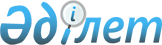 Қазақстан Республикасы Үкiметiнiң 1996 жылғы 14 ақпандағы N 201 қаулысына толықтырулар енгiзу туралыҚазақстан Республикасы Үкiметiнiң қаулысы 1996 жылғы 22 ақпандағы N 231



          Қазақстан Республикасының Үкiметi қаулы етедi:




          "Қазақстан Республикасының мұнайгаз саласына шетел
инвестицияларын тарту туралы" Қазақстан Республикасы үкiметiнiң 1996
жылғы 14 ақпандағы N 201  
 P960201_ 
  қаулысына мынадай толықтырулар 
енгiзiлсiн:




          1-тармақтың бiрiншi абзацы "Экксон Сентрал Эйше Лимитед"
фирмасымен келiссөз жүргiзу және Негiзгi принциптер туралы келiсiмге
/НПК/ және басқа құжаттарға қол қою" сөздерiнен кейiн "сондай-ақ
НПК және барлық басқа да келiсiмдер мен соған iлеспе құжаттарды
келiсуге және орындауға байланысты тиiстi консультанттарды тарту"
сөздерiмен толықтырылсын.





     Қазақстан Республикасының
        Премьер-Министрi


					© 2012. Қазақстан Республикасы Әділет министрлігінің «Қазақстан Республикасының Заңнама және құқықтық ақпарат институты» ШЖҚ РМК
				